No. UET/D&S/PB/____Dated: ___________The Chairman,Civil Engineering Department,UET, Taxila.Subject:	LIST OF DEFAULTER STUDENTS FOR 2020- SESSION.The undersigned has been directed by the Competent Authority to request you to advise the following students to deposit their pending dues mentioned against each upto 20.05.2022 (Friday).2.	As per clause 30.10 of Prospectus 2020, the students may be struck off from rolls of the University which is reproduced as under:- “The name of the defaulter will be struck off from rolls of the university and he / she will have to pay the re-admission fee along with fees and fine before he/ she is re-admitted. Application to this effect shall be submitted to the concerned Dean of Faculty”.It is further added that the defaulter students may not be allowed to attend the classes up till recovery of their pending dues.ASSISTANT REGISTRAR(Dues & Scholarship Section)The RegistrarThe TreasurerThe Controller of ExamsSecretary to the Vice ChancellorIncharge Academic CellAll Notice BoardsOffice copyDSA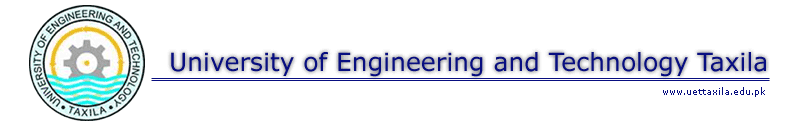 Sr. No.Registration No.Name of StudentSemesterRecovery of late fee fine (Rs.)Outstanding Amount (Rs.)20-CE-04SUBHAN ULLAH MALIK3rd7000.0054500.0020-CE-05MUHAMMAD MUSTAFA3rd7000.0054500.0020-CE-06MUHAMMAD FAIQ JAMIL3rd7000.0054500.0020-CE-09MUHAMMAD USMAN3rd7000.0054500.0020-CE-12MUHAMMAD MUBASHER2nd3rd7000.007000.0060500.0055500.0020-CE-14SHERAZ AHMAD   (EHSAAS)3rd7000.0055500.0020-CE-16MUHAMMAD ATTA MUSTAFA3rd7000.0055500.0020-CE-19HAFIZ MUHAMMAD USAMA UMAR      (EHSAAS)3rd7000.0055500.0020-CE-23ASHAN KHAN (EHSAAS)3rd7000.0055500.0020-CE-24MUHAMMAD AMDDAD MUZAFFAR (EHSAAS)3rd7000.0055500.0020-CE-27ALI HASSAN3rd7000.0055500.0020-CE-28MEHRAN ARSHAD (EHSAAS)3rd7000.0055500.0020-CE-30MUHAMMAD FAIZAN TAHIR (EHSAAS)3rd7000.0055500.0020-CE-32ARFA FARRUKH3rd7000.0055500.0020-CE-34RIMSHA RUBAB3rd7000.0055500.0020-CE-36MUHAMMAD IQRAR (EHSAAS)3rd7000.0055500.0020-CE-40Paid online receipt 13.05.2022Paid online receipt 13.05.2022Paid online receipt 13.05.2022Paid online receipt 13.05.202220-CE-41MUHAMMAD AZAN IQBAL3rd7000.0055500.0020-CE-42ABDUL HASEEB3rd7000.0055500.0020-CE-43TALHA BIN ASLAM (EHSAAS)3rd7000.0055500.0020-CE-44ABDUL WAHAB(No Documents Received)-Regd. documents requited.Regd. documents requited.20-CE-46MUHAMMAD FURQAN (EHSAAS)3rd7000.0055500.0020-CE-47MUHAMMAD DAWOOD MUSHTAQ2nd3rd7000.007000.0060500.0055500.0020-CE-49MUHAMMAD ZUBAIR ASHRAF2nd3rd7000.007000.0060500.0055500.0020-CE-55MUHAMMAD KASHIF (EHSAAS)3rd7000.0055500.0020-CE-57MUHAMMAD ALI BAHU (EHSAAS)3rd7000.0055500.0020-CE-58MAHNOOR MEHBOOB (EHSAAS)3rd7000.0055500.0020-CE-59ABDULLAH (EHSAAS)3rd7000.0055500.0020-CE-62USMAN SALEEM (EHSAAS)3rd7000.0055500.0020-CE-63SAHAR AFZAL3rd7000.0055500.0020-CE-64ABDUL MAJID SHAH (EHSAAS)3rd7000.0055500.0020-CE-65MOEEZ-UR-REHMAN (EHSAAS)3rd7000.0055500.0020-CE-67MIAN MUHAMMAD JAWAD3rd7000.0055500.0020-CE-70HAMZA NASEER  (EHSAAS)(1st Semester deposited challan is also required) 2nd3rd7000.007000.0060500.0055500.0020-CE-71SAADAT ALI3rd7000.0055500.0020-CE-76LARAIB FATIMA2nd3rd7000.007000.0060500.0055500.0020-CE-77SAMEER HAYAT3rd6850.000020-CE-83MUHAMMAD SOHAIB (EHSAAS)3rd7000.0055500.0020-CE-84MUHAMMAD JAWAD SIKANDAR2nd3rd7000.007000.0060500.0055500.0020-CE-85WALEED SAJID (EHSAAS)2nd3rd4900.007000.00055500.0020-CE-86MUHAMMAD IRTAZA (EHSAAS)3rd7000.0055500.0020-CE-88NADEEM ABBAS (EHSAAS)3rd7000.0055500.0020-CE-98MUHAMMAD ASIM3rd7000.0055500.0020-CE-100ARSHMAN ADIL (EHSAAS)3rd7000.0055500.0020-CE-101NAEEM HABIB (EHSAAS)3rd7000.0055500.0020-CE-102HASHIR HASNAIN (Paid received cgallan on 16.05.2022)2nd3rd7000.007000.0060500.0055500.0020-CE-106MUHAMMAD ABUBAKAR (EHSAAS)3rd7000.0055500.0020-CE-107UROOSHA ALI (EHSAAS)3rd7000.0054500.0020-CE-108MALIK EHTISHAM SAQLAIN3rd7000.0055500.0020-CE-114MUHAMMAD MAAZ RIAZ (EHSAAS)3rd7000.0055500.0020-CE-118MUHAMMAD KASHAN ALI1st Fee Deposit Challan is required.1st Fee Deposit Challan is required.1st Fee Deposit Challan is required.20-CE-120SHAHMEER HASNAIN3rd540.00020-CE-123KAMRAN SAJJAD2nd3rd11000.0011000.0094500.0089500.0020-CE-127MUHAMMAD QASEED ARIF3rd11000.0089500.0020-CE-128FARHATULLAH KHAN3rd11000.0089500.0020-CE-129ALI AZHAR1st Fee Deposit Challan is required.1st Fee Deposit Challan is required.1st Fee Deposit Challan is required.20-CE-132M.ASHAR ATIF RANA3rd11000.0089500.0020-CE-134HIBA YASIR (3rd paid 263566 dt 27.09.2021) recvd 16.05.20222nd3rd11000.0011000.0034000.0088500.0020-CE-137AMEER HAMZA3rd11000.0089500.0020-CE-140TALHA MASOOD2nd3rd8900.0011000.001000.0088500.0020-CE-141SHAH AALAM3rd11000.0088500.0020-CE-142MAHEEN TAUQEER2nd11000.0034000.0020-CE-145ASAD ULLAH KHALID3rd11000.0089500.0020-CE-150MUHAMMAD AZHAR NAUMAN3rd10100.0088500.0020-CE-152MUHAMMAD ALI TAHIR3rd10100.0089500.0020-CE-153MUHAMMAD ABDULLAH1st Fee Deposit Challan required.1st Fee Deposit Challan required.1st Fee Deposit Challan required.20-CE-154AMANAT ALI3rd10100.0089500.0020-CE-157YOUSEF SHEIKH PERVEZ3rd10100.0089500.0020-CE-160MUHAMMAD ASHIR3rd10100.0089500.0020-CE-161MUHAMMAD RAMZAN3rd10100.0089500.0020-CE-163FAHAD HASSAN3rd10100.0089500.0020-CE-167SYEDA MAHNOOR SAJJAD (EHSAAS)3rd6100.0012000.0020-CE-169MUHAMMAD HANZLAH TARIQ (M. Cat/Res.)1st0021000.0020-CE-172MUHAMMAD SAJID YAQUB(M. Cat)2nd7000.0017000.0020-CE-173MUHAMMAD AMMAR JAHAN (Ehsaas)3rd7000.0055500.0020-CE-175UMAR FAROOQ (M. cat) (Ehsaas)3rd7000.0012000.0020-CE-177DANISH ZAHID (Ehsaas)3rd7000.0055500.0020-CE-178KHALED3rd7000.0055500.0020-CE-180SAMEER ARSHAD (IOK)3rd7000.0055500.0020-CE-184RAJA TUFAIL HUSSAIN KHAN (Ehsaas)3rd7000.0055500.0020-CE-186MUHAMMAD SAQIB3rd7000.0055500.0020-CE-190ZAHEER ABBAS3rd7000.0055500.0020-CE-191ISHAQUE DIN (2nd 555867 dt 01.03.21) recvd16.05.223rd7000.0055500.0020-CE-192SHAHIR Ahmed (Afghan)3rd7000.0055500.0020-CE-193Yama (Afghan)1st2nd3rd7000.007000.007000.0069000.0055500.0055500.00